Name of Journal: World Journal of Clinical CasesManuscript NO: 65544Manuscript Type: CASE REPORTSplenosis masquerading as gastric stromal tumor: A case reportZheng HD et al. Splenosis masquerading as gastric stromal tumorHui-Da Zheng, Jian-Hua Xu, Ya-Feng SunHui-Da Zheng, Jian-Hua Xu, Ya-Feng Sun, Department of Gastrointestinal surgery, The second affiliated Hospital of Fujian Medical University, Quanzhou 362000, Fujian Province, ChinaAuthor contributions: Zheng HD and Xu JH contributed to conceptualization; Zheng HD wrote the original draft; Zheng HD, Sun YF, and Xu JH reviewed and edited the manuscript; all authors issued final approval for the version to be submitted.Corresponding author: Jian-Hua Xu, MD, Chief Doctor, Dean, Professor, Department of Gastrointestinal surgery, The second affiliated Hospital of Fujian Medical University, No. 950 Donghai street, Fengze District, Quanzhou 362000, Fujian Province, China. xjh630913@126.comReceived: March 9, 2021Revised: April 16, 2021Accepted: May 24, 2021Published online: July 16, 2021AbstractBACKGROUNDSplenosis is a rare benign disease that often disguises itself as a malignant tumor. There are few articles providing a comprehensive description of splenosis, especially cases located in the stomach being treated by laparoscopic surgery. CASE SUMMARYA 44-year-old man presented with recurrent upper abdominal pain for more than half a year. The patient had splenic rupture caused by trauma more than 10 years ago and underwent splenectomy. An abdominal contrast-enhanced computed tomography scan revealed an irregular soft tissue density. Gastroscopy revealed an approximately 3.0 cm × 3.0 cm mucosal eminence at the posterior wall of the upper segment of the gastric body. Biopsy was not performed since the lesion was found under the mucosa and the gastric mucosa appeared normal. According to these findings, a diagnosis of gastric stromal tumor was made, although a definitive differential diagnosis was not known before surgery. When laparoscopic resection of the gastric stromal tumor was performed, an astonishing finding was made when postoperative pathology showed that the lesion comprised typical spleen tissue. CONCLUSIONThis case highlights the strong similarities between splenosis and malignant tumors. A detailed medical history combined with various effective auxiliary examinations can help improve differential diagnosis. Key Words: Splenosis; Gastric stromal tumor; Laparoscopy; Case report©The Author(s) 2021. Published by Baishideng Publishing Group Inc. All rights reserved. Citation: Zheng HD, Xu JH, Sun YF. Splenosis masquerading as gastric stromal tumor: A case report. World J Clin Cases 2021; 9(20): 5724-5729 URL: https://www.wjgnet.com/2307-8960/full/v9/i20/5724.htm  DOI: https://dx.doi.org/10.12998/wjcc.v9.i20.5724Core Tip: Here we report a patient whose preoperative examinations revealed a gastric stromal tumor located in the body of the stomach. Nonetheless, the postoperative pathology showed that the tumor consisted of splenic tissue. The patient’s prior splenectomy was a predisposing factor, indicating that patient history together with other auxiliary examinations should be used to assist diagnosis. We summarize the diagnostic references and surgical indications of splenosis, providing an important tool for clinical practice.INTRODUCTIONSplenosis is autologous ectopic spleen implantation caused by traumatic splenic rupture or iatrogenic splenectomy[1]. Von Kutter first put forward the concept of splenosis in 1910. It has been reported that the incidence of splenosis after traumatic splenic rupture can be as high as 67%. Most of cases of splenosis involving the stomach reported in the previous literature involve lesions located in the fundus of the stomach, while splenosis located in the posterior wall of the gastric body is rare. Here, we describe such a case showing laparoscopic ectopic splenectomy of the posterior wall of the gastric body.CASE PRESENTATIONChief complaintsA 44-year-old man presented with recurrent upper abdominal pain for more than half a year.History of present illnessMore than half a year before admission, the patient complained of recurrent upper abdominal pain. No symptoms of bloating, diarrhea, or black stool were described. In this period of time, the patient did not receive any treatment.History of past illnessThe patient had splenic rupture caused by trauma more than 10 years ago and underwent splenectomy.Personal and family historyThe patient had no relevant family history.Physical examinationThere were no positive signs in the physical examination.Laboratory examinationsLaboratory examinations including routine blood, liver and kidney function, and tumor marker tests were all unremarkable.Imaging examinationsAn abdominal contrast-enhanced computed tomography (CT) scan revealed an approximately 5.64 cm × 4.00 cm irregular soft tissue density that was not clearly defined from the stomach and pancreas, like an extra gastric tumor and similar to a stromal tumor, and there was slight inhomogeneous enhancement (Figure 1). Gastroscopy showed an approximately 3.0 cm × 3.0 cm mucosal eminence at the posterior wall of the upper segment of the gastric body resembling a gastric stromal tumor (Figure 2). FINAL DIAGNOSISThe final diagnostic suspect was a gastric stromal tumor.TREATMENTLaparoscopic resection was performed according to the diagnosis of a gastric stromal tumor. After disinfecting the abdominal skin with 5 g/L povidone-iodine solution, inhalational-intravenous anesthesia was maintained using cisatracurium besilate, propofol, dexmedetomidine, remifentanil, and sevoflurane. During the operation, a mass of about 5.0 cm × 3.0 cm was observed between the left upper stomach and the pancreas, and a 6.5 cm × 5.0 cm × 3.8 cm piece of specimen was obtained and sent for pathological examination (Figure 3). To everyone’s surprise, postoperative pathology showed that the mass consisted of typical spleen tissue with obvious splenic sinus, splenic cord, and splenic corpuscle. In addition, gastric mucosal epithelium can be seen around the spleen tissue (Figure 4). Intraoperative blood loss was 25 mL.OUTCOME AND FOLLOW-UPAfter the operation, we used “sulbenicillin sodium” to prevent infection, replenished fluids, and gave nutritional support, etc. The patient recovered well after the operation and was discharged on postoperative day 5. No recurrence was found during regular follow-up.DISCUSSIONSplenosis refers to a heterotopic spleen that shows spreading of the white and red pulp tissue to the surrounding area or involves translocation to other tissues through blood circulation after rupture of the spleen[2]. The most common sites of implantation include the omentum, ileum, serous membrane of the colon, parietal peritoneum, mesentery, and diaphragm. Less common are the liver, pancreas, stomach, bladder, gall bladder, kidney, ureter, and uterus. The pathogenesis of this disease includes: (1) Splenic pulp spreading to adjacent tissues, forming a planting metastasis[3]; (2) Entry of splenic pulp into other organs via circulation, including, rarely, the brain and liver[4]; and (3) A unique liver pathway where red blood cell progenitors are transferred from the spleen to the liver via the portal vein (Chinzei and Lenox LE[5,6] and others). Here the local hypoxic environment of the liver could stimulate the secretion of erythropoietin, activating BMAP/Madh5 signaling pathways, inducing the proliferation and differentiation of the transplanted splenic red blood cell progenitors, and leading to intra-hepatic splenosis. The splenosis in this case is likely to be formed via pathway 1.Splenosis is usually asymptomatic and can provide some degree of normal splenic function, and such cases can be treated conservatively. However, it can also cause hemorrhage, abdominal pain, bowel obstruction, bowel infarction, or torsion of splenic implants[7]. Reinglas et al[8] reported a case of massive hemorrhage of the upper digestive tract involving splenosis in the gastric fundus, resulting from the dilatation of the gastric fundus artery. Agha et al[9] made a retrospective analysis of misdiagnosed gastric splenosis, finding that all cases involved the gastric fundus with three of eight cases showing acute upper gastrointestinal bleeding. Therefore, surgical intervention should be actively considered when splenosis involves critical organs or where serious complications are possible such as gastrointestinal bleeding and intestinal obstruction. After literature review, our summary of surgical indications for splenosis are: (1) Repeated bleeding, abdominal pain, hematochezia, and other discomfort seriously affecting lifestyle; (2) Invasion of key organs or the digestive tract, resulting in uncontrollable bleeding; (3) Recurrent adhesive intestinal obstruction; (4) Splenosis obstructing the digestive tract through mechanical pressure; and (5) Lesions that are difficult to distinguish from malignant tumors. In this case, the patient’s recurrent abdominal pain seriously affects the quality of life, and it was difficult to distinguish splenosis from malignant tumors, so there was an indication for surgery.Splenosis is usually found accidentally during imaging or abdominal exploration. However, because of the non-specificity of conventional imaging (ultrasound, CT, and MRI) in diagnostic procedures, it is often misdiagnosed as abdominal or metastatic tumors, lymphoma, endometriosis, or ectopic testis[10]. As in our case, it was misdiagnosed as gastric stromal tumor through CT and gastroscopy. Current studies have shown that superparamagnetic iron oxide enhanced magnetic resonance imaging (SPIO-MRI) is an effective method. 99mTc-labeled thermal denatured red blood cell (99mTc-DRBC) scintigraphy remains the preferred method of choice for the non-interventional evaluation of splenosis. Crivellaro et al[11] diagnosed a case of ectopic spleen by this technique successfully. If these methods cannot make a definitive diagnosis, histological examination should be performed. At present, the commonly used methods are EUS-FNA[12] and laparoscopic exploration. When splenosis is located in the gastric tissue, the characteristics of gastric stromal tumor are often present on imaging and endoscopy, leading to misdiagnosis. In our case, such auxiliary approaches would have been useful to differentiate benign diseases (such as leiomyoma, lymphangioma, and neurogenic tumor) from malignant diseases (such as leiomyosarcoma and metastatic tumor), gastrointestinal stromal tumor, and non-neoplastic lesions (ectopic pancreatic tissue and intramural pseudocyst)[13]. It nonetheless remains important to enquire about detailed medical histories[14].To help better diagnose splenosis, we propose the following physicians diagnostic reference: (1) Patient history of splenic trauma or splenectomy; (2) Lesions revealed by CT scan that cannot be clearly distinguished from tumors; (3) Lesions showing significantly low signals on T2W1 of SPIO-MRI or significant concentrated signals using 99mTc-DRBC; and (4) Histopathological diagnosis (EUS-FNA or postoperative pathology) suggesting splenic tissue. Excluding cases of accessory spleen, clinicians should consider splenosis for patients meeting criteria 1, 2, and 3, with cases confirmed by pathological diagnosis (criteria 4).Laparoscopic splenectomy has become the preferred modality for selective splenectomy[15]. In 1995, Higgins and Crain[16] reported the first successful laparoscopic treatment of pelvic splenosis. The minimal invasiveness and enhanced recovery after surgery of this technique have seen laparoscopy become the first choice option. However, despite advantages over open surgery, the rarity of splenosis has limited a more thorough evaluation of its safety and effectiveness. Our evaluation of previous cases in Pubmed, Ovid, and other databases found only 15 reports of laparoscopic ectopic splenectomy, while laparoscopic gastric ectopic splenectomy was rarely reported[17,18].CONCLUSIONMisdiagnosis of splenosis often occurs since clinicians do not have a comprehensive understanding of this condition. Therefore, this report of laparoscopic gastric body ectopic splenectomy has clinical value and significance to the literature.REFERENCES1 Carrara S, Rahal D, Repici A. A Case of Gastric Splenosis Mimicking a Stromal Tumor. Clin Gastroenterol Hepatol 2016; 14: e50-e51 [PMID: 26505815 DOI: 10.1016/j.cgh.2015.10.017]2 Xuan Z, Chen J, Song P, Du Y, Wang L, Wan D, Zheng S. Management of intrahepatic splenosis:a case report and review of the literature. World J Surg Oncol 2018; 16: 119 [PMID: 29954390 DOI: 10.1186/s12957-018-1419-1]3 Brewster DC. Splenosis. Report of two cases and review of the literature. Am J Surg 1973; 126: 14-19 [PMID: 4714772 DOI: 10.1016/s0002-9610(73)80086-8]4 Luo X, Zeng J, Wang Y, Min Y, Shen A, Zhang Y, Deng H, Gong N. Hepatic splenosis: Rare yet important - A case report and literature review. J Int Med Res 2019; 47: 1793-1801 [PMID: 30810057 DOI: 10.1177/0300060519828901]5 Kwok CM, Chen YT, Lin HT, Su CH, Liu YS, Chiu YC. Portal vein entrance of splenic erythrocytic progenitor cells and local hypoxia of liver, two events cause intrahepatic splenosis. Med Hypotheses 2006; 67: 1330-1332 [PMID: 16860491 DOI: 10.1016/j.mehy.2006.04.064]6 Lenox LE, Perry JM, Paulson RF. BMP4 and Madh5 regulate the erythroid response to acute anemia. Blood 2005; 105: 2741-2748 [PMID: 15591122 DOI: 10.1182/blood-2004-02-0703]7 Lin YC, Liao CC, Lai HC. Intraperitoneal splenosis mimics peritoneal carcinomatosis of leiomyosarcoma and ovarian cancer. Taiwan J Obstet Gynecol 2020; 59: 773-776 [PMID: 32917336 DOI: 10.1016/j.tjog.2020.07.028]8 Reinglas J, Perdrizet K, Ryan SE, Patel RV. Splenosis involving the gastric fundus, a rare cause of massive upper gastrointestinal bleeding: a case report and review of the literature. Clin Exp Gastroenterol 2016; 9: 301-305 [PMID: 27703390 DOI: 10.2147/CEG.S91835]9 Agha FP. Regenerated splenosis masquerading as gastric fundic mass. Am J Gastroenterol 1984; 79: 576-578 [PMID: 6611088]10 Deng Y, Jin Y, Li F, Zhou Y. Splenosis mimicking an extramural duodenal mass: A case report. Oncol Lett 2014; 8: 2811-2813 [PMID: 25364471 DOI: 10.3892/ol.2014.2609]11 Crivellaro C, Cabrini G, Gay E, Sara R, Rossetti C. Intrathoracic splenosis: evaluation by 99mTc-labelled heat-denatured erythrocyte SPECT/CT. Eur J Nucl Med Mol Imaging 2011; 38: 412 [PMID: 21069316 DOI: 10.1007/s00259-010-1656-1]12 Fujita A, Nakahara K, Matsuda K, Ozawa SI, Itoh F. Splenosis diagnosed by EUS-guided FNA. Gastrointest Endosc 2020; 92: 1129-1130 [PMID: 32504700 DOI: 10.1016/j.gie.2020.05.037]13 Garlipp B, Zeh M, Scheidbach H, Kuester D, Lippert H. [Peritoneal splenosis 26 years after traumatic splenic rupture--rare differential diagnosis of a subepithelial gastric mass--case report and review of the literature]. Z Gastroenterol 2011; 49: 344-349 [PMID: 21391166 DOI: 10.1055/s-0029-1245619]14 de Lara Bendahán V, García Gámez EM, Borrega Harinero C, Lara Fernández SM. Abdominal splenosis: the importance of the medical history. Emergencias 2018; 30: 133 [PMID: 29547238]15 Kuriyama N, Maeda K, Komatsubara H, Shinkai T, Noguchi D, Gyoten K, Hayasaki A, Fujii T, Iizawa Y, Murata Y, Tanemura A, Kishiwada M, Sakurai H, Mizuno S. The usefulness of modified splenic hilum hanging maneuver in laparoscopic splenectomy, especially for patients with huge spleen: a case-control study with propensity score matching. Surg Endosc 2021 [PMID: 33594584 DOI: 10.1007/s00464-021-08348-7]16 Higgins RV, Crain JL. Laparoscopic removal of pelvic splenosis. A case report. J Reprod Med 1995; 40: 140-142 [PMID: 7738925]17 Bonatti HJR, Sahmel RO, Erlich RB. Laparoscopic Resection of a Left Upper Quadrant Mass Leading to a Surprise Diagnosis. Case Rep Surg 2020; 2020: 8365061 [PMID: 32566350 DOI: 10.1155/2020/8365061]18 Nicolas G, Schoucair R, Shimlati R, Rached L, Khoury G. Laparoscopic gastric band removal complicated by splenosis. Clin Case Rep 2016; 4: 807-811 [PMID: 27525091 DOI: 10.1002/ccr3.633]FootnotesInformed consent statement: Informed written consent was obtained from the patient for publication of this report and any accompanying images. Conflict-of-interest statement: The authors declare that they have no conflict of interest to report. CARE Checklist (2016) statement: The authors have read the CARE Checklist (2016), and the manuscript was prepared and revised according to the CARE Checklist (2016).Open-Access: This article is an open-access article that was selected by an in-house editor and fully peer-reviewed by external reviewers. It is distributed in accordance with the Creative Commons Attribution NonCommercial (CC BY-NC 4.0) license, which permits others to distribute, remix, adapt, build upon this work non-commercially, and license their derivative works on different terms, provided the original work is properly cited and the use is non-commercial. See: http://creativecommons.org/Licenses/by-nc/4.0/Manuscript source: Unsolicited manuscriptPeer-review started: March 9, 2021First decision: April 4, 2021Article in press: May 24, 2021Specialty type: Oncology Country/Territory of origin: ChinaPeer-review report’s scientific quality classificationGrade A (Excellent): 0Grade B (Very good): 0Grade C (Good): C, C, C, CGrade D (Fair): 0Grade E (Poor): 0P-Reviewer: Cazorla E, Sperti C, Wan L S-Editor: Gong ZM L-Editor: Wang TQ P-Editor: Yuan YYFigure LegendsA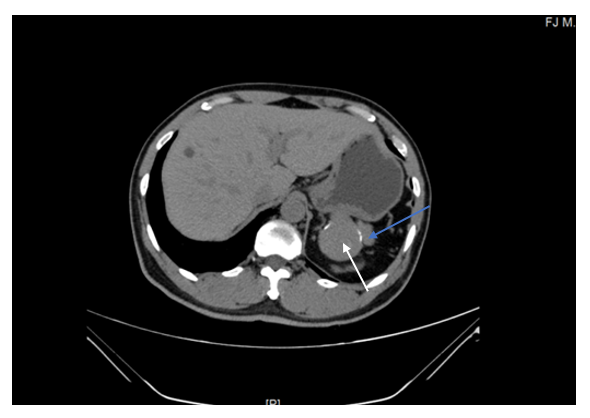 B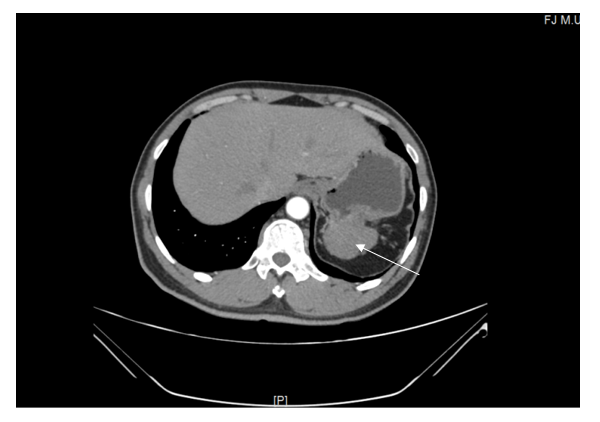 Figure 1 Preoperative abdominal computed tomography scan of the stomach mass. A: computed tomography (CT) plain scan revealed an approximately 5.64 cm × 4.00 cm irregular soft tissue density (orange arrow) that was not clearly defined from the stomach and pancreas (white arrow). B: Contrast-enhanced CT (arterial phase) revealed that there was slight inhomogeneous enhancement (orange arrow).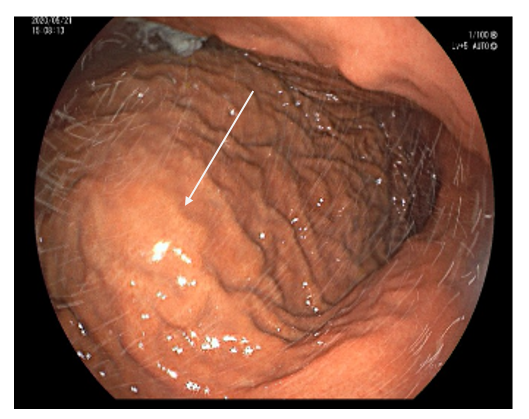 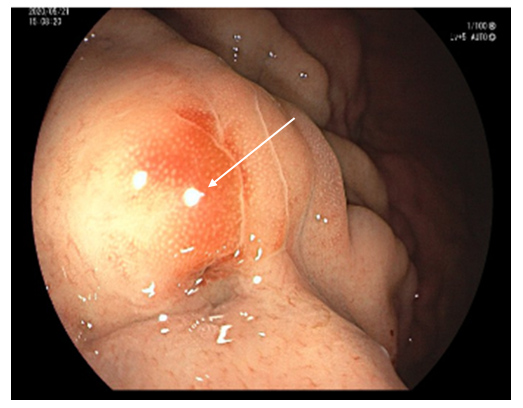 Figure 2 Gastroscopic images. Gastroscopy showed an approximately 3.0 cm × 3.0 cm mucosal eminence at the posterior wall of the upper segment of the gastric (white arrow).A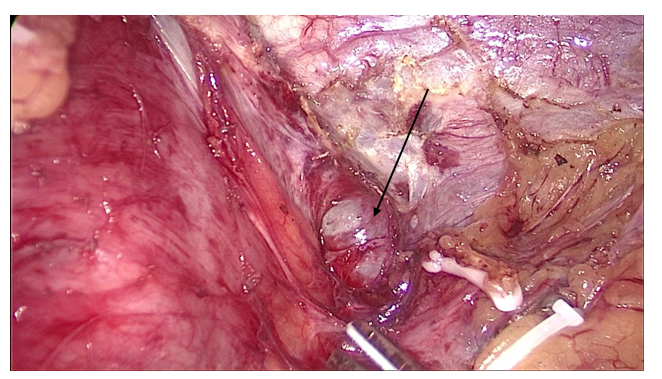 B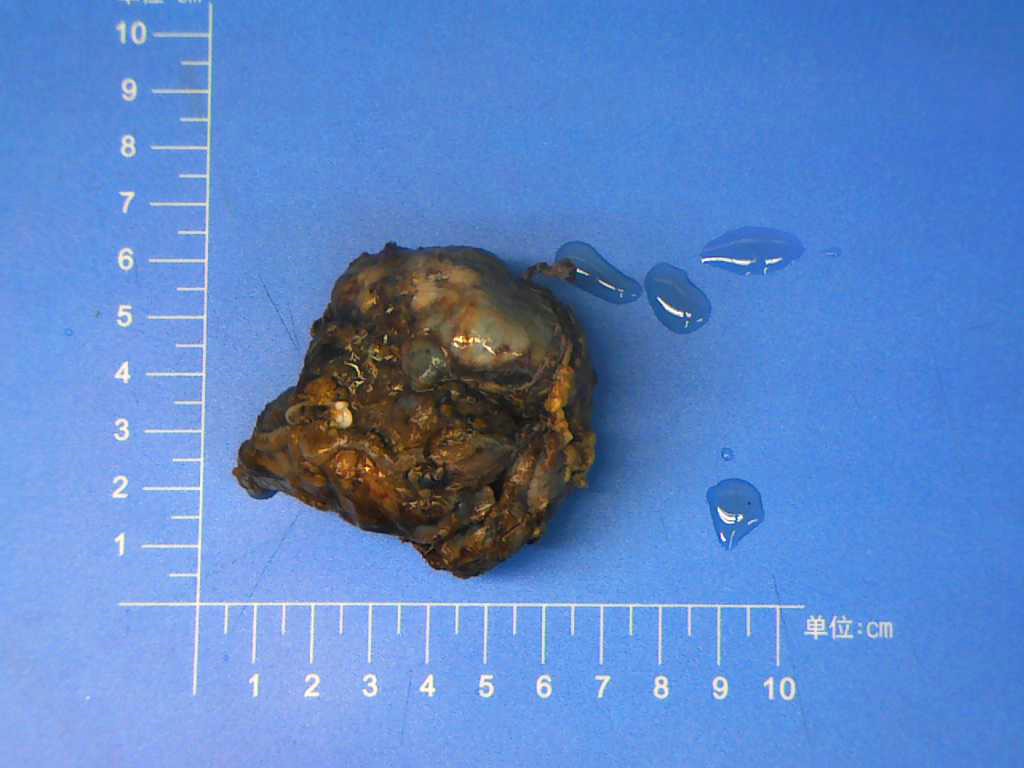 Figure 3 Photos of splenosis. A: Intraoperative image. A mass of about 5.0 cm × 3.0 cm was observed between the left upper stomach and the pancreas (white arrow); B: Postoperative specimen.A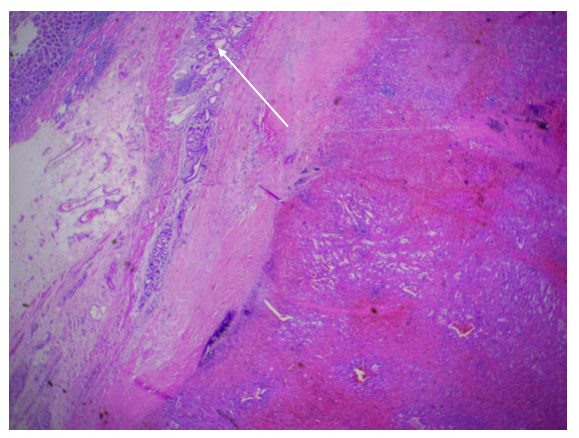 B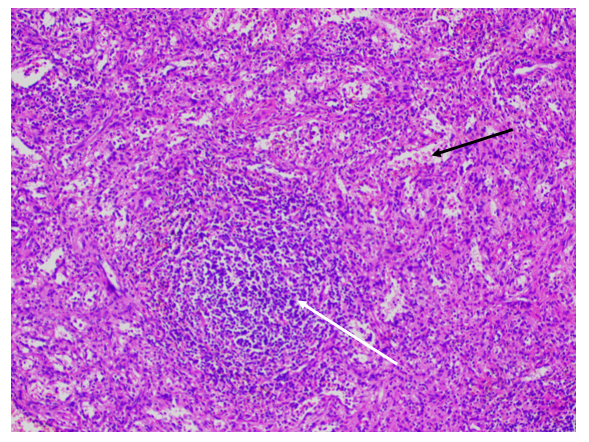 Figure 4 Photomicrographs (hematoxylin and eosin staining). A: Gastric mucosal epithelium (white arrow) can be seen around the spleen tissue (magnification, × 20); B: Splenic sinus (black arrow), splenic cord, and splenic corpuscle (white arrow) are clearly visible (magnification, × 100).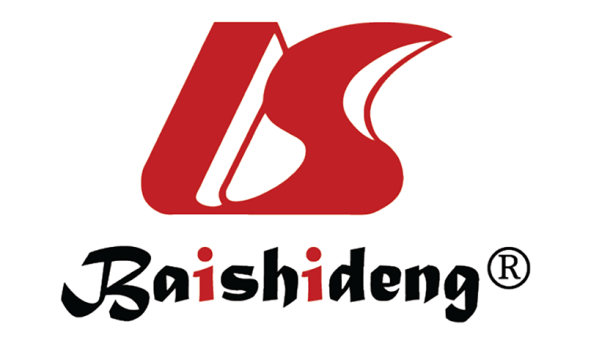 Published by Baishideng Publishing Group Inc7041 Koll Center Parkway, Suite 160, Pleasanton, CA 94566, USATelephone: +1-925-3991568E-mail: bpgoffice@wjgnet.comHelp Desk: https://www.f6publishing.com/helpdeskhttps://www.wjgnet.com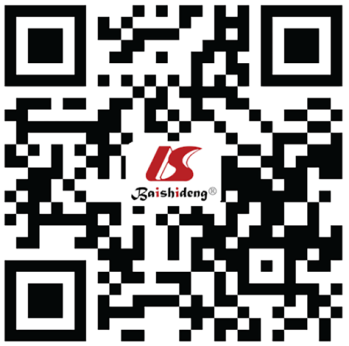 © 2021 Baishideng Publishing Group Inc. All rights reserved.